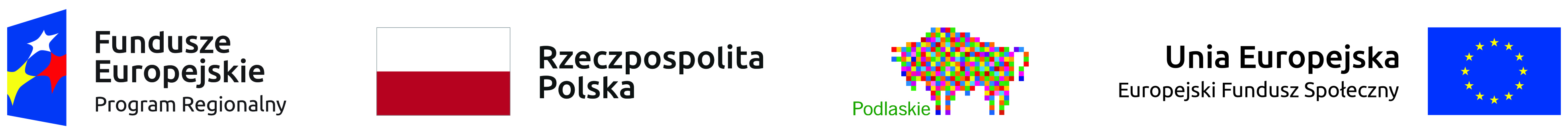 JĘZYK ANGIELSKI DLA DZIECI W WIEKU PRZEDSZKOLNYM WSTĘP I KONCEPCJA PEDAGOGICZNA       Program zajęć z języka angielskiego został przygotowany w oparciu o program nauczania języka angielskiego w przedszkolu (autorzy programu: Magdalena Appel, Joanna Zarańska, Ewa Piotrowska).
Celem programu jest przedstawienie metod i technik nauczania oraz form pracy, dzięki którym mali uczniowie w sposób aktywny, a więc ciekawy ,,zanurzać się” będą w świecie języka angielskiego, osłuchanie się dzieci z językiem obcym a także zachęcenie ich do długotrwałego procesu uczenia się języka obcego oraz sprawienie aby było to doświadczenie pozytywne i przyjemne.  Zadaniem edukacji na etapie przedszkolnym jest :
• rozwijanie u dzieci poczucia własnej wartości oraz wiary we własne możliwości językowe, między innymi poprzez pozytywną informację zwrotną dotyczącą indywidualnych kompetencji językowych,
• zapewnienie dostępu do stosowanych materiałów autentycznych, w tym głównie piosenek i wierszy w wykonaniu dzieci angielskich, 
• zapewnienie dzieciom maksimum kontaktu z językiem obcym w trakcie zajęć poprzez stosowanie Classroomlanguage i Sociallanguage
• stopniowe przygotowanie dzieci do samodzielności w procesie uczenia się języka obcego - poprzez uwrażliwienie dzieci na język angielski spotykany w codziennym życiu, poza zajęciami języka angielskiego; 
• rozwijanie u dzieci postawy ciekawości, otwartości i akceptacji wobec innych kultur. 
        Odbiorcą programu są dzieci Przedszkola w Mońkach.CELE NAUCZANIANauczanie języka angielskiego w przedszkolu mana celu przede wszystkim stworzenie atmosfery zabawy, która sprzyja nauce w przypadku najmłodszych uczniów, motywowanie dzieci oraz wykorzystywanie ich naturalnych predyspozycji do rozwijania umiejętności językowych. Nauczanie języka angielskiego ma wspomóc rozwój kompetencji komunikacyjnej dziecka, wdrażać dziecko do pracy w grupie, rozwijać wrażliwość dziecka oraz jego zdolności twórcze, a także umacniać jego wiarę we własne siły i możliwości.W zakresie umiejętności słuchania, nadrzędnym celem jest oswojenie dzieci z brzmieniem języka angielskiego, prezentowanie poprawnej wymowy i intonacji. Należy dążyć do tego, aby dziecko w zakresie rozumienia ze słuchu: - potrafiło rozpoznać brzmienie i melodię języka angielskiego;- rozumiało proste polecenia nauczyciela i właściwie, werbalnie lub pozawerbalnie, na nie reagowało; - rozpoznawało piosenki, wierszyki i rymowanki;- rozumiało sens opowiedzianych historyjek, gdy są wspierane obrazkami, gestami, przedmiotami      Rozwijanie sprawności mówienia zaś polega na zachęcaniu dziecka do powtarzania słów, zwrotów, prostych wierszyków i odgrywania prostych scenek komunikacyjnych. Należy dążyć do tego, aby dziecko w zakresie porozumiewania się w języku obcym: - potrafiło werbalnie zareagować na polecenie nauczyciela;- potrafiło udzielić bardzo prostej odpowiedzi na pytanie nauczyciela - używało prostych wyrazów i zwrotów mających znaczenie dla danej zabawy lub innych podejmowanych czynności; Należy jednak pamiętać, że w nauczaniu małych dzieci nadrzędną rolę przypisuje się rozumieniu ze słuchu; nie należy zmuszać dzieci do mówienia, respektując potrzebny im okres ciszy.       Ponadto, należy podkreślić, że podczas zajęć języka angielskiego, dziecko: - kształtuje umiejętności: pracy w grupie , wspólnego działania w celu osiągnięcia sukcesu, przestrzegania zasad gry i postępowania, podejmowania decyzji, dzielenia się z innymi - uczy się tolerancji wobec odmiennego wyglądu, zachowań, upodobań, zwyczajów i kultur - buduje szacunek wobec ludzi, przyrody, zwierząt i przedmiotów - uczy się podstawowych zachowań społecznych.TECHNIKI NAUCZANIANauczanie sprawności słuchania   W procesie nauczania przedszkolaków ćwiczenia związane ze sprawnością słuchania stanowią bazę wyjściową dla wszystkich innych rodzajów aktywności. Nagranie lub wypowiedź nauczyciela dostarczają dziecku wzorca fonetycznego, intonacyjnego, a także ukazują kontekst sytuacyjny dla danego słowa lub wyrażenia. Dopiero na podstawie tekstu usłyszanego można przeprowadzać ćwiczenia utrwalające. Są to ćwiczenia ruchowe i plastyczne, zadania polegające na chóralnym, następnie indywidualnym odtwarzaniu tekstu, a w końcu samodzielne wypowiedzi. Przykładowe techniki nauczania słuchania to:- słuchanie nauczyciela z jednoczesnym reagowaniem na jego rutynowe polecenia tj. wstań, usiądź- słuchanie i wykonywanie poleceń w ramach czynności plastycznych i manualnych, tj. pokoloruj, narysuj- reagowanie całym ciałem (TPR) na usłyszane polecenia tj. skacz, klaśnij w dłonie- wskazywanie właściwych przedmiotów/ilustracji – rozumienie ze słuchu- ogólne rozumienie usłyszanej historyjki- słuchanie historyjki i numerowanie ilustracji zgodnie z chronologicznym rozwojem wydarzeń przedstawionych w tekście- uzupełnianie obrazków w trakcie słuchania historyjki- odnajdowanie informacji w usłyszanym tekście- słuchanie muzyki i kojarzenie jej z tekstem w języku angielskimNauczanie sprawności mówienia     W zakresie umiejętności mówienia w języku angielskim, dziecko w wieku przedszkolnym powinno doskonalić umiejętność poprawnego powtórzenia prostych wypowiedzi, odtwarzać teksty piosenek, wierszyków i wyliczanek, nazywać przedmioty z najbliższego otoczenia i stopniowo budować bardzo proste i krótkie wypowiedzi dotyczące siebie, rodziny i otaczającego świata.Przykładowe techniki nauczania mówienia to:- grupowe odtwarzanie usłyszanego tekstu wierszyka, rymowanki lub piosenki- indywidualne odtwarzanie usłyszanego tekstu wierszyka, rymowanki lub piosenki- konstruowanie prostej wypowiedzi na bazie podanego wzorca- odgrywanie ról w scence lub dialogu (role play)- recytacja wierszyka, śpiewanie piosenki- przygotowanie do inscenizacji (pre-acting out) Głównym źródłem słownictwa na lekcjach języka obcego na poziomie przedszkolnym są piosenki, wierszyki, rymowanki i opowiadania (stories), przekazywane w formie nagrania bądź przez nauczyciela.- Wierszyki i rymowanki to rodzaj tekstu, który może być stosowany w nauce językadosłownie od pierwszych lekcji. - Piosenki na lekcjach języka angielskiego to następna atrakcja dla najmłodszych. Dzieckouczy się ich bardzo szybko, pod warunkiem, że ich teksty są proste, a muzyka dostosowana do jego upodobań. - Słuchanie krótkich opowiadań (stories) to kolejna forma nauki bardzo lubiana przez dzieci. Historyjki powinny być bogato ilustrowane i pełne ruchu, a ich język jak najprostszy. Najlepiej, by treść i ilustracje dawały uczniom możliwość zaangażowania się w pokazywanie przebiegu zdarzeń.Wprowadzanie słownictwa- zastosowanie kart obrazkowych (flashcards)- ilustrowanie słów gestami, mimiką i czynnościami- wykorzystanie ilustracji w podręczniku, na planszach obrazkowych lub plakatach- zastosowanie elementów otoczeniaGłówne metody pracymetoda naturalna – czyli naturalna akwizycja języka – full immersion.    Dziecko poznaje świat       w języku obcym tak samo jak w języku ojczystym więc tak ważne jest stworzenie jak najwięcej sytuacji naturalnego używania języka angielskiegometoda bezpośrednia – czyli podkreśla się używanie języka obcego a redukuje używanie języka ojczystegometoda komunikacyjna- zwraca się uwagę na używanie zwrotów i wyrażeń w kontakcie z drugą osobąmetoda częstej aktywności fizycznej (TPR- Total physical response) oznacza reakcje na przekaz lub percepcję przekazu całym ciałem- wykorzystanie zmysłu wzroku, słuchu, dotyku a także ruch.metoda audiolingualna polegająca na stymulacji mowy poprzez powtarzanie i utrwalaniesugestopedia – wykorzystanie prawej półkuli mózgu w procesie nauczania (emocjonalnego i podświadomego przyswajania informacji)psychologia postaci (Gestaltyzm) nacisk na uczenie gotowych zwrotów językowych od pierwszych zajęć bez konieczności rozumienia przez ucznia znaczenia poszczególnych słów i treści gramatycznych.Treści nauczania- kolory;-  liczby 1-10.- członkowie rodziny;- zabawki;- zwierzęta;- przybory szkolne;- wyposażenie sali;- części ciała;- nazwy ubrań;- artykuły żywnościowe;- umiejętności umysłowe i ruchowe;- stany emocjonalne i uczucia;- codzienne czynności;- pogoda;- uroczystości i święta (elementy kultury anglosaskiej);Sytuacje i funkcje komunikacyjnePrzykładowe funkcje komunikacyjne, które mogą być wprowadzane na etapie edukacji przedszkolnej to m.in.:- Witanie się i żegnanie (Hello, Hi, Goodbye, See you)- Proszenie i dziękowanie (Give me ..., please, Come in, please, Thank you)- Przepraszanie i wybaczanie (I’m sorry, Excuse me, It’s O.K.)- Składanie życzeń okolicznościowych (Merry  Christmas, Happy Easter, Happy Birthday)- Przedstawianie siebie i innych (I’m ..., My name is ...., This is ..., It’s my mum)- Podawanie wieku (I’m…)- Wypełnianie i wydawanie krótkich poleceń (jump, clap your hands, open).- Identyfikowanie zwierząt, przedmiotów (It’s a tiger, This is a ball)- Identyfikowanie miejsca zamieszkania (dom, pokój)- Opisywanie osób, zwierząt, przedmiotów (He’s tall, It’s big, It’s blue, It’s got a tail)- Liczenie i stosowanie liczb od 1 do 10.- Odpowiadanie na proste pytania dotyczące tożsamości i rzeczy posiadanych (Who are you? What’s your name? What’s this? Who’s this? Is it ...? Have you got ...?)- Wyrażanie uczuć i upodobań (I like..., I love...)- Informowanie o stanach emocjonalnych (I’m happy, I’m sad)- Odpowiadanie na pytania dotyczące pogody, pory roku (It’s raining,  It’s spring)- Wyrażanie umiejętności (I can jump/I can’t fly)- Opisywanie codziennych czynności (I get up)Przewidywane osiągnięcia uczestników zajęćWiedzaDziecko:- rozpoznaje i nazywa w języku obcym pewne obiekty w najbliższym otoczeniu- potrafi klasyfikować słowa w zestawy tematyczne- potrafi podać przymiotniki o przeciwnym znaczeniu- rozumie i wykorzystuje w zabawach proste struktury gramatyczne.UmiejętnościDziecko:- potrafi rozpoznać brzmienie i melodię języka angielskiego- rozumie proste polecenia nauczyciela i właściwie, werbalnie lub pozawerbalnie, na nie reaguje- powtarza proste zwroty często używane w klasie-  używa wyrazów i zwrotów mających znaczenie dla danej zabawy lub innych podejmowanych czynności- rozpoznaje i recytuje wierszyki i rymowanki, śpiewa piosenki z repertuaru dziecięcego- rozumie sens opowiedzianych historyjek, gdy są wspierane obrazkami, gestami, przedmiotami- odgrywa krótkie scenki ćwiczone na zajęciach.Samodzielność w uczeniu sięDziecko:- rozumie potrzebę uczenia się języka angielskiego- jest wrażliwe na melodię języka angielskiego- potrafi zrozumieć znaczenie słów z kontekstu (w piosence, historyjce, bajce)- chętnie bierze udział w zajęciach i sam podejmuje wolę wykonania zadania.Bibliografia:- Podstawa Programowa wychowania przedszkolnego dla przedszkoli, oddziałów przedszkolnych w szkołach podstawowych oraz innych form wychowania przedszkolnego, Załącznik nr 1 do Rozporządzenia Ministra Edukacji Narodowej z dnia 14 lutego 2017r.- James Asher, Learning Another Language Through Action, Sky Oaks Publications1988- Zofia Bogdanowicz, Zabawy dydaktyczne dla przedszkoli, WSiP, Warszawa1990- Hanna Komorowska, Metodyka nauczania języków obcych- Magdalena Appel, Joanna Zarańska, Ewa Piotrowska PROGRAM NAUCZANIA JĘZYKA ANGIELSKIEGO zgodny z Podstawą Programową Rozporządzenie Ministra Edukacji Narodowej z dnia 27 sierpnia 2012 r. DLA PRZEDSZKOLIPierwsze zajęcia z języka angielskiego odbyły się 2 grudnia 2020r.